Publicado en  el 28/12/2016 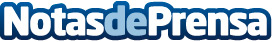 El mejor regalo de Navidad posibleEsta niña sorda de ocho años perdió hace cuatro la audición, y en estas fechas ha logrado recuperarla mediante un implante coclearDatos de contacto:Nota de prensa publicada en: https://www.notasdeprensa.es/el-mejor-regalo-de-navidad-posible Categorias: Medicina Industria Farmacéutica Sociedad Infantil Ocio para niños http://www.notasdeprensa.es